ВведениеНесколько  лет назад я нашёл  денежные монеты времён СССР. Мне захотелось узнать, как они появились, какие были раньше. Поэтому, я решил исследовать их, вместе с тем познакомится с историей возникновения монет.Гипотеза:  возможно, деньги не имеют ценности сами по себе, их ценность проявляется в том, что это ценный источник изучения истории Российского государства, её культуры.Объект исследования: деньги Предмет исследования: школьная  коллекция монет, мои монетыАктуальность работы в том, что на сегодняшний день монеты не превратились в «мусор истории», ненужный хлам прошлого столетия или в предмет бессмысленного коллекционирования, а могут служить рассказчиками, причём иногда единственными. Монеты- это прежде всего деньги. Но не всякие деньги-монеты…Целью моей  работы является:   изучение  истории монет, находящихся в коллекции школьного музея.Задачи: Выяснить, как называется наука, которая изучает монетыизучить монеты школьной коллекции;узнать, имеют ли они ценность в наше время. Если да, то какую?изучить литературу и Интернет – ресурсы по теме, систематизировать материал и отобрать нужную информацию;познакомиться с историей возникновения монет;сравнить мои выводы с историческими сведениями;дополнить школьную коллекцию моими  монетами.Основная частьНа протяжении многих столетий люди пользуются деньгами, как наиболее удобным средством платежа при покупке. Деньги столько лет сопровождают человека, они сами являются ценным историческим материалом, по которому мы можем много узнать о жизни людей в прошлом.По одной из версий, слово «монета» от латинского moneta произошло от названия храма Юноны-Монеты в Древнем Риме, при котором был открыт первый монетный двор. По другой – от латинского numisma, греческого nomisma –монета (отсюда и нумезматика – наука, изучающая историю монетной чеканки), т.е. денежный знак, изготовленный из металла – золота, серебра, разных сплавов, имеющих установленный вес и форму, используемый как средство платежа.Но далеко не всегда деньги имели вид монеты. До того как человек придумал эту удобную форму, он пользовался для расчетов теми предметами, которые представляли для него ценность. В разных странах эти вещи были разными: ракушки, слоновая кость, шкурки куницы или белки, бараны.Постепенно торговля расширялась, и становилось труднее использовать различные предметы при расчетах. На смену им приходят металлы: золото, серебро или медь, которые не портились и хорошо делились.В Древнюю Русь само слово деньги пришло с Востока. Названия старинных монет непривычны для нашего слуха: куны, ногаты, резаны, белки.Денежная система на Руси постепенно менялась. На смену «натуральным» деньгам приходят  рубль, гривна, алтын, деньга, полтина, копейка, полушка.В России, а точнее в Киевской Руси, чеканка монет началась во времена князя Владимира. Они были изготовлены из золота и назывались златниками.Первые монеты на Руси гривны - это небольшой продолговатый слиток серебра. Гривны были различные: в виде длинного бруска (новгородские), в виде шестиугольного слитка (киевские). Ноне каждый товар стоил гривну, поэтому от неё отрубали часть и платили.Отсюда и название следующей монеты – рубль. Слово «рубль» произошло от глагола «рубить». Рубили гривну на 4 части.Рубль ещё называли тина и этот тин тоже делили пополам. Отсюда и появилось название ещё одной монеты полтинник – половина тина.Копейка вошла в обращение на Руси в ХVI веке и получила свое название по изображенному на ней всаднику с копьём.Деньги носили в кожаных кошельках, которые привязывали к поясу. Небольшие суммы завязывали в платок и носили за пазухой. Простой люд деньги прятал за щеку, при этой бойко торговался. 2.1 Результаты изучения коллекции.Современные монеты имеют круглую форму. В монете различаютлицевую сторону – аверс, обратную сторону – реверс, боковую – гурт, на которых имеются гербовые, титульные изображения и надписи, указывающие на достоинства монеты, наименования выпустившего её государства, год чеканки. В школьной  коллекции несколько десятков монет. Мною были отобраны и изучены российские монеты образца 1925г, 1930г, 1931г, 1941г,1955г,1961г, 1967г,1974г, 1975г,1978г, 1983г,1984г, 1986г,1987г, 1988г, 1991г,1992г, 1993.Отобранные монеты моей коллекции я разбил на 3 группыВ результате исследования монет была составлена сравнительная таблица.Сравнительная таблицаПосле 1924 года наша страна стала называться СССР (Союз Советских Социалистических Республик). Герб СССР с изображением серпа и молота на фоне земного шара в лучах восходящего солнца и обрамлении колосьев, переплетенных 15 ленточками, на верху которого имеется пятиконечная звезда, появился на монетах 1924года.С начала 90 годов наша страна стала называться Россией (Российской Федерацией). Символами государства стал герб, на котором изображен двуглавый орел, он тоже присутствует на новых монетах.В то же время у меня появились вопросы:1. Почему на монетах 1924-1932 годов есть надпись «Пролетарии всех стран соединяйтесь», а далее уже нет.2. Почему на монетах начиная с 2001 года появляются изображения различных городов?2.2  Результаты поиска информацииЧтобы ответить на эти вопросы я обратился за разъяснением к материалам Интернета.В результате поиска мне удалось установить:1. 1917 году произошла Великая октябрьская социалистическая революция. Наша страна стала называться РСФСР (Российская Советская Федеративная Социалистическая Республика).На первых монетах советской республики написан лозунг «Пролетариивсех стран соединяйтесь». Это призыв к мировой революции.Первым руководителем страны был В.И. Ленин.2. В 1990 году был учрежден пост президента СССР. Первым и единственным президентом стал М.С. Горбачев.. В декабре 1991 года Советский Союз прекратил свое существование. С начала 90-х годов страна стала называться Россией или Российской Федерацией. 3. Денежная монета является изделием художественного ремесла, отражает культуру народа, страны, поэтому на монетах стали изображать памятники и памятные места различных городов, герба республик, краёв, областей.Каждый год выпускаются новые монеты. Были выпущены монеты посвящённые Всероссийской переписи населения 2010 года, XXII Зимним олимпийским играм 2014 г в Сочи (монета достоинством в 25 рублей).ЗаключениеВыводы по исследовательской работеПодводя итог работы, можно сделать вывод, что моя гипотеза нашла свое подтверждение:монеты являются источником при изучении истории страны (выражают историю нашей страны);- по монетам можно проследить изменение государственных символов;Монета действительно имеет свой «язык», которым она может нам многое рассказать об истории страны. На них сохраняются имена и даты, исчезнувшие памятники архитектуры. По ним мы можем узнать имяправителя, который её чеканил. Монеты – великие путешественники, могутрассказать о торговле разных стран. Данная работа помогла мне узнать, что изучением монет занимается – нумизматика. Изученный мною материал я могу использовать в школе- на уроке истории, на классном часе или конференции. Также я могу ознакомить с ней других людей, которые желают узнать о монетах.IV .  Список  используемой литературыЯ познаю мир. История. Москва, АСТ, 1997г.Г.А. Фёдоров-Давыдов .Монеты рассказывают.-2-е изд.М.:Педагогика, 1990.  История. Энциклопедия для детей. Москва, “ОЛМА – ПРЕСС”, 2003г Е.В.Саплина. Введение в историю. М.: Дрофа,1996. www.bonistika.netПолное наименование темы работы«О чём рассказывают монеты?»Номинация «Моя малая Родина»Фамилия, имя, отчество автораЮдин Никита ВладиславовичФото автора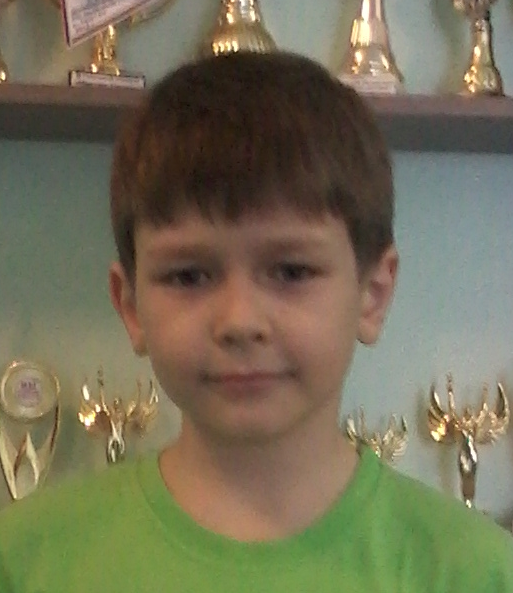 Территория, район,населённый пунктКрасноярский край Ужурский район село АшпанНаименование образовательной организацииМуниципальное бюджетное общеобразовательное учреждение                                               «Ашпанская основная общеобразовательная школа» Класс 5 классМесто выполнения работыМБОУ «Ашпанская ООШ»Руководитель (ФИО, должность)Козар Наталья Петровна, педагог дефектологe-mail, контактный телефонnat.cozar@yandex.ru8-953-853-37-73Параметры 1925г.- 1931г.1967г.-1978г.1984г.-1988г.2003г.-2014г.Название страныСССРСССРРоссияРоссийская ФедерацияГосударственная символикаГерб Советского СоюзаГерб Советского СоюзаДвуглавый орёлНадпись Пролетарии всех стран соединяйтесьСоюз советских социалистических республикСССРПятьдесят лет советской властиСто лет со дня рождения В.И.Ленина Банк РоссииРоссийская ФедерацияИзображения Рабочий с молотомСофийский собор. КиевГеоргий Победоносец